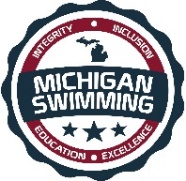 Integrity, Inclusion, Education, Excellence2017 OLY Swimming Michigan OpenHosted By: Oakland Live Y’ersFebruary 10-12, 2017Sanction - This meet is sanctioned by Michigan Swimming, Inc. (MS), as a timed final and prelim-final meet on behalf of USA Swimming (USA-S), Sanction Number MI1617066. In granting this sanction it is understood and agreed that USA Swimming shall be free from any liabilities or claims for damages arising by reason of injuries to anyone during the conduct of the event.  MS rules, safety, and warm up procedures will govern the meet as is fully set forth in these meet rules.Location - Oakland University Aquatic Center.  Oakland University is located in Rochester, Michigan at 2200 N. Squirrel Rd., Rochester, MI 48309.  The pool is located in the Athletic and Recreation complex.  Oakland University is directly accessible from I-75 at University Drive (East) exit #79.  For map directions, please see the Oakland University website (www.oakland.edu/map/).Times – Friday, February 10,    				Warm-up 4:30 P.M. 	Start 5:30 P.M.Saturday, February 11, Open (Prelims)		Warm-up 7:30 A.M. 	Start 8:30 A.M.              		             12 & Under        	Warm-up 12:30 P.M. 	Start 1:30 P.M.            				Open (Finals) 	  	Warm-up 5:30 P.M. 	Start 6:30 P.M.Sunday, February 12,    Open (Prelims)       	Warm-up 7:30 A.M. 	Start 8:30 A.M.             			12 & Under                 	Warm-up 12:30 P.M.	Start 1:30 P.M.             			Open (Finals)  		Warm-up 5:30 P.M. 	Start 6:30 P.M.Motels – Use your favorite online booking site for convenient hotel locations.Facilities - The Oakland Aquatic Center, located in the Student Athletic/Recreation Center, is a 12-lane 25 Yard pool. Depth at start is 14 feet deep and 4 feet at the turn. There will be 4 lanes available for supervised warm up and cool down Permanent starting blocks and non-turbulent lane markers will be used. Colorado timing and scoreboard will be used with 12-lane display.  There is ample balcony seating for 1000 spectators. Lockers are available (provide your own lock).  Public phones will be available. Oakland University, Michigan Swimming, Inc., and Oakland Live Y’ers are not responsible for lost or stolen items. This Competition will be swum across the 25 yard course. 12 short course lanes may be used. The competition course has not been certified in accordance with 104.2.2C(4).Eligibility - 2017 OLY Swimming Michigan Open is for those swimmers who meet the minimum time standards published in this meet document. "NT's" will not be accepted.  All swimmers must be currently registered with United States of America Swimming (USA). A swimmer's age on February 10, 2017 will determine his/her eligibility for a particular age group.   Times must be submitted in Short Course Yards (SCY).  Times may be converted from LCM/SCM’s to SCY to establish a seed time.Deck Registration - Unregistered swimmers must register on deck at this meet by turning in the athlete registration form and payment to the Meet Referee.  The cost of registering on deck is double the normal fee ($148.00 per swimmer for 2016-17 registration).Meet Format - Timed Finals and Prelim/Finals FormatOpen Events: All individual events will be offered except for the 1000 Free.  The 1650 Free is a Timed Final event and will be swam fastest to slowest and alternating gender. All other events will be prelim/finals.  The Open 500 Free and 400 IM will be swam fastest to slowest top 3 circle seeded heats alternating gender then remaining heats fast to slow alternating gender. Eight (8) swimmers will qualify for a Championship, Consolation and Bonus heat in each event in the finals.  There are NO relays.  Meet Management reserves the right to limit heats of the 1650 Free, 500 Free and 400 IM due to timeline constraints, if presented.  Refunds will be issued to affected swimmers if heats are limited.  There will be at least 4 total heats of 1650 Free on Friday evening.	10 & Under and 11 & 12 Events: All individual events are offered including the 200 stroke events and 400 IM for 11 & 12 year olds.  All events are Timed Finals. Meet Management reserves the right to limit heats of the 500 Free and the 400 IM due to timeline constraints, if presented. Refunds will be issued to affected swimmers if heats are limited.  Entry Limits - Entries will be accepted on a first come first serve basis by date of email for electronic entries and date of receipt by the Administrative Official for hard copy entries until the Michigan Swimming Four (4) hour per session maximum time limit is met. As set forth in entry procedures below, (A) a hard copy of your club’s entry summary sheet, (B) a hard copy of your club’s signed release/waiver agreement (C) your club’s certification of entered athletes and (D) your club’s entry and entry fees must be received by the Entry Chair in a timely fashion prior to the start of the meet, or your swimmers will not be allowed to swim in the meet.  Entries received after the four (4) hour per session time limit has been met will be returned even if received before the entry deadline.Swimmers Without A Coach - Any swimmer entered in the meet, unaccompanied by a USA-S member coach, must be certified by a USA-S member coach as being proficient in performing a racing start or must start each race from within the water.  It is the responsibility of the swimmer or the swimmer’s legal guardian to ensure compliance with this requirement.Individual Entry Limits - Swimmers 12 & Under may enter a maximum of four (4) individual events and no more than three individual events per day if swimming an Open event in a morning session.  Swimmers who enter Open events only during the Saturday and Sunday morning sessions may enter up to three individual events per session.  Electronic Entries - $7.50 per individual event for prelim finals events and $5.00 for timed finals events.  Please include a $1.00 Michigan Swimming surcharge for each swimmer entered.  Make checks payable to: Oakland Live Y’ers. Paper Entries - MS rules regarding non-electronic entries apply.  $8.50 per individual event for prelim/finals events and $6.00 for timed finals events.  There is a $1.00 additional charge per individual event if the entry is not submitted in Hy-Tek format.  The Michigan Swimming $1.00 general surcharge for each swimmer also applies to paper entries.  Paper entries may be submitted to the Administrative Official on a spreadsheet of your choice however the paper entry must be logically formatted and must contain all pertinent information to allow the Administrative Official to easily enter the swimmer(s) in the correct events with correct seed times.Entry Procedures - Entries may be submitted to the Administrative Official as of January 13, 2017, 7:00am EST. The Administrative Official must receive all entries no later than January 27, 2017. Entries must include correct swimmer name (as registered with USA/MS Swimming), age and USA number. You can import the order of events and event numbers from the Michigan Swimming website (http://www.miswim.org/).  All individual entries should be submitted via electronic mail to the Administrative Official at olymeetentry@gmail.com.   All entries will be processed in order by email date code or mail date code.  Any entries submitted will be considered provisional until such time as the Administrative Official has received a hard copy of: (a) your club's entries (Team Manager Meet Entries Report), (b) a hard copy of your club's signed release/waiver agreement (c) your clubs signed certification of entered athletes and (d) your club's entry fees.   This must be received in a timely fashion prior to the start of the meet or your swimmers will not be allowed to swim in the meet. The complete 2017 OLY SWIMMING MICHIGAN OPEN entry packet with entry forms is available on the Michigan Swimming Website at http://www.miswim.org/Refunds - Once a team or individual entry has been received and processed by the Administrative Official there are no refunds in full or in part unless the “over qualification exception” applies (see MS Rules).Entries - Your club's Entry, Entry Summary Sheet, Release/Waiver, Certification of Entered Athletes and Check should be sent via U.S. mail or nationally recognized overnight courier to:Anant Kamat648 Parkland Hills Drive, Rochester, MI48306Phone: 248-210-7554Email: olymeetentry@gmail.comCheck In - Check in will be required. If required, it will be available 30 minutes prior to warmup. If mandatory check in is used, it will be required by the time set forth in this meet announcement.  Failure to check in, if required, it will cause the swimmer to be scratched from all events in that session. Check in will close 15 minutes after the start of warm up for each session. Check in sheets will be posted at the bottom of the stairs to the hallway leading to the pool deck.Scratch Rules - Prior to check in close a swimmer may scratch events at the Clerk of Course.  After check in closes, you must see the Meet Referee to scratch an event.   For finals, swimmers may scratch or declare intent to scratch at the clerk of course in the 30minute interval after preliminary results are announced by meet announcer.Marshaling - This is a self marshaled event.Seeding - Seeding will be done after check in closes.  Swimmers who fail to check in for an event will be scratched from that event.  All Friday events will be seeded fastest to slowest with alternating genders.  All events for Saturday and Sunday (except the Open 500 Free and Open 400 IM for Saturday’s and Sunday’s preliminary session only) will be seeded slowest to fastest. The Open 500 Free and Open 400 IM will be swum fastest to slowest alternating genders (female/male) in the preliminaries only. The fastest 3 heats will be circle seeded. In the event that we must limit the number of swims because of time restrictions, we will refund the entry fee of the affected swimmers.Deck Entries/Time Trials – Deck Entries are not allowed. Time Trials MAY BE allowed at the sole discretion of the Meet Referee and Meet Director and may be limited to swimmers trying to obtain sectional or national cuts.  The fee for Time Trials will be $5.00.  Time trial swimmers are subject to the Michigan Swimming $1.00 general surcharge.  Registration status must be proven by providing a current USA Swimming membership card or a current print out of an athlete roster from the Club Portal, the Club Portal is located on the USA Swimming website. The athlete may also enter by showing their membership from USA Swimming’s DECK PASS on a smart phone.  Name, athlete ID and club affiliation should then be added to your database just as it appears on the card or list or the swimmer may compete unattached (UN) if they request to do so. Time Trials do not count against individual entry limits but are limited to no more than two (2) per day by USA Swimming Rules and Regulations.	Meet Programs/Admissions - Meet Programs: $7.00 for a 3 day program/coupon for heat sheets in program.Admissions:	$5.00 per day Scoring - There will be no team or individual scores kept.Awards – There will be no awards given at this meet.Results - Complete Official meet results will be posted on the Michigan Swimming Website at http://www.miswim.org/ .  Unofficial results will also be available on flash drive (HY- Team Manager result file) upon request. Teams must provide their own flash drive.Concessions - Food and beverages will be available in Orena on the 3rd floor of the building, just follow the signs.. No food or beverage will be allowed on the deck of the pool, in the locker rooms or in the spectator areas. A hospitality area will be available for coaches and officials.Lost and Found - Articles may be turned in/picked up at Clerk of Course. Articles not picked up by the end of the meet will be retained by the Meet Director or a representative for at least 14 days (any longer period shall be in the sole discretion of the Meet Director).Swimming Safety - Michigan Swimming warm up rules will be followed. To protect all swimmers during warm-ups, swimmers are required to enter the pool feet first at all times except when sprint lanes have been designated. No jumping or diving. The same rules will apply with respect to the warm-down pool and diving well. Penalties for violating these rules will be in the sole discretion of the Meet Referee which may include ejection from the meet.Deck Personnel/Locker Rooms/Credentialing - Only registered and current coaches, athletes, officials and meet personnel are allowed on the deck or in locker rooms. Access to the pool deck may only be granted to any other individual in the event of emergency through approval by the Meet Director or the Meet Referee.  The General Chair of MS, Program Operations Vice-Chair of MS, Officials Chairs of MS, and the Michigan Swimming Office staff are authorized deck personnel at all MS meets.  Personal assistants/helpers of athletes with a disability shall be permitted when requested by an athlete with a disability or a coach of an athlete with a disability.Lists of registered coaches, certified officials and meet personnel will be placed outside the hallway of the pool deck.  Meet personnel will check the list of approved individuals and issue a credential to be displayed at all times during the meet.  This credential will include the host team OLY SWIMMING as well as the function of the individual being granted access to the pool deck (Coach, Official, Timer, or Meet Personnel).  In order to obtain a credential, Coaches and Officials must be current in all certifications through the final date of the meet. Meet personnel must return the credential at the conclusion of working each day and be reissued a credential daily.All access points to the pool deck and locker rooms will either be secured or staffed by a meet worker checking credentials throughout the duration of the meet.Swimmers with Disabilities - All swimmers are encouraged to participate. If any of your swimmers have special needs or requests please indicate them on the entry form and with the Clerk of Course and/or the Meet Referee during warm ups.General Info - Any errors or omissions in the program will be documented and signed by the Meet Referee and available for review at the Clerk of Course for Coaches review.  Information will also be covered at the Coaches’ Meeting.First Aid - Supplies will be kept in Clerk of Course.Facility Items –(A)	No smoking is allowed in the building or on the grounds of Oakland University.(B)	Pursuant to applicable Michigan law, no glass will be allowed on the deck of the pool or in the locker rooms.(C)	No bare feet allowed outside of the pool area. Swimmers need to have shoes to go into the hallway to awards or concessions.(D)   	 An Emergency Action Plan has been submitted by the Host Club to the Safety Chair and the Program Operations Chair of Michigan Swimming prior to sanction of this meet and is available for review and inspection at the Clerk of Course.	(E)	To comply with USA Swimming privacy and security policy, the use of audio or visual recording devices, including a cell phone, is not permitted in changing areas, rest rooms or locker rooms.(F)	Deck changing, in whole or in part, into or out of a swimsuit when wearing just one 		suit in an area other than a permanent or temporary locker room, bathroom, 		changing room or other space designated for changing purposes is prohibited.2017 OLY Michigan Open Sanction Number MI1617066FRIDAY EVENINGALL EVENTS FRIDAY EVENING ARE TIMED FINALS.Warm-ups  begin at 4:30 p.m. Check-in deadline for events 1-2 is 4:45 p.m. Check-in deadline for Event 3-8 is 6:15 p.m.	 WOMEN	     QUALIFY                 		        MEN	             	QUALIFY	 EVENT #	         TIME		EVENT NAME	    EVENT # 	   TIME      	1                        18:45.99		OPEN 1650 FREE	      2          8:10.49	3	 6:00.09		11-12 500 FREE 	      4          6:18.89	     5	 7:20.99		10 & U 500 FREE	      6          7:25.99      7                         6:06.59                              	11 & 12 400 IM           	      8          6:07.09SATURDAY MORNINGPrelims OPEN EVENTS  Warm-ups 7:30 a.m.; Events start at 8:30 a.m.OPEN					  OPENWOMEN	  QUALIFY		EVENT	   MEN		 QUALIFY	EVENT #		TIME	            NAME	EVENT # 			TIME	9	2:22.99		200 IM	10		2:29.99	11	1:06.99		100 FLY	12		1:08.99	13	2:26.49		200 BACK	14		2:33.99	15	   57.99		100 FREE	16		   59.09	17	1:19.99		100 BREAST	18		1:18.49 	19	5:22.99	           500 FREE	20		5:20.99SATURDAY AFTERNOON10&U and 11-12 Timed Finals.  Warm-ups 12:30 p.m.  Events: 1:30 p.m.GIRLS	   QUALIFY				BOYS		QUALIFYEVENT #	 TIME		EVENT       	EVENT  #       	TIME	21	2:46.99		10&U 200 FREE	22	2:44.99	23	2:23.39		11-12 200 FREE	24	2:22.99	25	1:38.49		10&U 100 IM	26	1:34.99	27	1:25.39		11-12 100 IM	28	1:24.49	29	1:39.49		10&U 100 BACK	30	1:39.19	31	39.29		11-12 50 BACK	32	39.09	33	1:45.99		10&U 100 FLY	34	1:44.99	35	1:26.89		11-12 100 FLY	36	1:27.89	37	1:51.99		10&U 100 BREAST	38	1:49.89	39	1:34.89		11-12 100 BREAST	40	1:34.59	41	2:55.89		11-12 200 BACK	42	2:55.09	43	37.29		10&U 50 FREE	44	38.89	45	32.99		11-12 50 FREE	46	33.99SATURDAY EVENINGOPEN Championship Finals 1-8th; Consolation Finals 9-16th; Bonus Finals 17-24thWARM-UPS - 5:30 p.m.; EVENTS - 6:30 p.m.SUNDAY MORNINGPrelims OPEN EVENTS  Warm-ups 7:30 a.m.; Events start at 8:30 a.m.	OPEN					 	 OPENWOMEN	  QUALIFY			   	MEN		QUALIFYEVENT #	TIME		EVENT NAME	EVENT #          	TIME	47   	2:03.99		200 FREE	48	2:06.99	49	1:06.99		100 BACK	50	1:09.99	  51	2:36.99		200 FLY	52	2:32.99	53	   27.39		50 FREE	54	   26.99	55	2:45.79		200 BREAST	56	2:44.99	57	4:56.09	            400 IM	58	4:59.99SUNDAY AFTERNOON10&U and 11-12 Timed Finals.  Warm-ups 12:30 p.m.  Events: 1:30 p.m.GIRLS		QUALIFY				BOYS		QUALIFYEVENT #         	TIME		EVENT NAME	EVENT #      		TIME	59	2:44.49		11-12 200 IM	60		2:44.69	61	3:11.99		10&U 200 IM	62		3:11.99	63	2:56.29		11-12 200 FLY	64		2:56.89	65	52.19		10&U 50 BREAST	66		53.39	67	42.69		11-12 50 BREAST	68		44.39	69	47.89		10&U 50 BACK	70		48.99	71	1:26.19		11-12 100 BACK	72		1:25.49	73	47.89		10&U 50 FLY	74		47.69	75	37.19		11-12 50 FLY	76		37.89	77	3:11.89		11-12 200 BREAST 	78		3:12.89	79	1:28.19		10&U 100 FREE	80		1:28.89	81	1:12.89		11-12 100 FREE	82		1:13.39SUNDAY EVENINGOPEN Championship Finals 1-8th; Consolation Finals 9-16th; Bonus Finals 17-24thWARM-UPS - 5:30 p.m.; EVENTS - 6:30 p.m..RELEASE  WAIVERSanction Number: MI1617066Enclosed is a total of $__________ covering fees for all the above entries.  In consideration of acceptance of this entry I/We hereby, for ourselves, our heirs, administrators, and assigns, waive and release any and all claims against Oakland Live Y’ers, Oakland University, Michigan Swimming, Inc., and United States Swimming, Inc. for injuries and expenses incurred by Me/Us at or traveling to this swim meet.>>>>>>>>>>>>>>>>>>>>>>>>>>>>>>>>>>>>>>>>>>>>>>>>>>>>>>>>>In granting the sanction it is understood and agreed that USA Swimming and Michigan Swimming, Inc. shall be free from any liabilities or claims for damages arising by reason of injuries to anyone during the conduct of this event.Signature:  	Position:  	Street Address:  	City, State, Zip:  	E-mail:  	Coach Name:  	Coach Phone:  	Coach E-Mail:  	Club Name:  	Club Code:  	______________________________________________________________Certification of Registration StatusOf All Entered Athletes2017 OLY SWIMMING MICHIGAN OPENSanction Number: MI1617066Michigan Swimming Clubs must register and pay for the registration of all athletes that are contained in the electronic TM Entry File or any paper entries that are submitted to the Meet Host with the Office of Michigan Swimming prior to submitting the meet entry to the meet host.  Clubs from other LSCs must register and pay for the registration of their athletes with their respective LSC Membership Coordinator.A penalty fee of $100.00 per unregistered athlete will be levied against any Club found to have entered an athlete in a meet without first registering the athlete and paying for that registration with the Office of Michigan Swimming or their respective LSC Membership Coordinator.Submitting a meet entry without the athlete being registered and that registration paid for beforehand may also subject the Club to appropriate Board of Review sanctions.The authority for these actions is:UNITED STATES SWIMMING RULES  REGULATIONS 302.4 FALSE REGISTRATION – A host LSC may impose a fine of up to $100.00 per event against a member Coach or a member Club submitting a meet entry which indicates a swimmer is registered with USA Swimming when that swimmer or the listed Club is not properly registered.  The host LSC will be entitled to any fines imposed.>>>>>>>>>>>>>>>>>>>>>>>>>>>>>>>>>>>>>>>>>>>>>>>>>>>>>>>>>I certify that all athletes submitted with this meet entry are currently registered members of USA Swimming and that I am authorized by my Club to make this representation in my listed capacity.				By: ________________________________________					(Signature)				__________________________________________					(Printed Name of person signing above)Capacity: __________________________________				Club Name: _________________________________				Date: ______________________________________This form must be signed and returned with the entry or the entry will not be accepted.Meet Evaluation FormSanction Number: MI1617066Name of Meet: 2017 OLY SWIMMING MICHIGAN OPENDate of Meet: February 10 – 12, 2017Host of Meet: Oakland Live Y’ersPlace of Meet: Oakland UniversityWho do you represent (circle)? 	Host Club		Visiting Club		UnattachedDescribe yourself (circle) 	Athlete	      Coach       Official       Meet Worker	  SpectatorPlease rate the overall quality of this meet: (Please write any comments or suggestions below or on the reverse side)									   Low			    High1.  Swimming pool (e.g., water quality, ventilation)		1	2	3	4	5_______________________________________________________________________________2.  Equipment (e.g., timing system, PA system): 			1	2	3	4	5_______________________________________________________________________________3.  Swimmer facilities (e.g., locker rooms, rest areas): 		1	2	3	4	5_______________________________________________________________________________4.  Spectator facilities (e.g., seating, rest rooms):			1	2	3	4	5_______________________________________________________________________________5.  Meet services (e.g., concessions, admissions, programs):	1	2	3	4	5_______________________________________________________________________________6.  Officiating								1	2	3	4	5_______________________________________________________________________________7.  Awards and award presentations: 				1	2	3	4	5_______________________________________________________________________________8.  Safety provisions: 						1	2	3	4	5_______________________________________________________________________________	9. Overall success of the meet: 					1	2	3	4	5______________________________________________________________________________10. Other (please specify): 						1	2	3	4	5______________________________________________________________________________Return this completed evaluation to a representative of the Meet Host.  Thank you.  Meet Host:  Copy all of these submitted Meet Evaluations to the current Program Operations Vice-Chair (Joe McBratnie) and the Michigan Swimming Office (Dawn Gurley and John Loria) within 30 days.MICHIGAN OPEN Meet ApparelMichigan Open APPAREL available pre-order only through our WEBSTORE.Click on the link to order January 4-20, 2017 https://store.creativespecialties.net/michiganopen/You can pick-up your order at the Michigan Open meet for free or have shipped for a fee.
Select carefully- items are not returnable/exchangeable (view details regarding fit, material, etc.)
First time ordering - you will need to create your own username and password.Meet Director - Jeff Tenniswood and Angela Fitzgerald, 248-302-2139, Email: jefftenniswood@gmail.comMeet Referee - Pete Olson, 248-374-1458, olsonpl@yahoo.comSafety Marshal – Ross McCallisterAdministrative Official - Anant Kamat, 248-210-7554, Email: olymeetentry@gmail.com